Taariikh	Gacaliye Waalid/Mas’uul:Gugan cunugaaga,		waxaa laga qaadey Imtixaanka Ingiriiska Gobolka New York sida Guusha Luuqadda Labaad ahaan (NYSESLAT) si loo go’aamiyo horumarka iyo aqoonistiisa ama aqoonisteeda luuqadda Ingiriiska. Cunugaaga wuxuu ka keenay heerka 	NYSESLAT, oo tilmaamaya in asaga ama iyada ay wali u-qalmaan in ay helaan adeegyada Bartaha Luuqadda Ingiriiska (ELL) sida uu waajibiyey Xeer-hoosaadka Guddoomiyaha Qaybta 154.Cunugaaga wuxuu ku sii jirayaa barnaamijka ELL ee uu asaga ama iyada ay hadda ku qoran yihiin. Daraasadaha waxay muujiyeen in marka aad xulato barnaamij aad iskudaydo in aadan beddelin haddii ay lagama maarmaan tahay in la sameeyo mooyaane. Haddii arday uu ku jiro hal barnaamij uusana ku beddelan mid kale, sii-wadashada waxay keeni kartaa guul weyn.Hadaad qabto wax su’aalo ah, fadlan la xiriir                             adiga oo ka wacaya 	. Waxaan ku rajo weynahay in aan ku caawino ilmahaaga in uu horumariyo xirfadihiisa ama xirfadaheeda Ingiriiska.Daacadnimo,Maamulaha Dugsiga ama Qofka Loo XilsaareyELL CONTINUED ELIGIBILITY LETTER--SCHOOL MUST MAINTAIN COPY IN STUDENT'S CUMULATIVE RECORD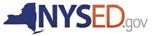 